Cher Professionnel,Si vous souhaitez déposer des offres d’emplois dans le cadre du forum « Place à l’Emploi » Atlantis les jeudi 28 et vendredi 29 avril 2022 merci de respecter la procédure ci-dessous.dépôt d’offres d’emploi sur www.pole-empoi.fr via votre espace recruteur et ce au plus tard le 14 avril 2022.Important : afin de faciliter l'accès à vos offres pour les demandeurs d'emploi, merci de saisir dans la partie "Descriptif de l'offre" et en fin de texte le groupe suivant : #PAE2022.Seul ce mot clé permettra de garantir la publication de vos offres sur page internet de l'évènement.Après avoir déposé vos offres, merci de transmettre leur numéro, en retour  sur :entreprise.PDL0097@pole-emploi.net, en précisant votre raison sociale, les coordonnées d'un contact (nom, prénom, téléphone) à rappeler si problème.Par exemple :Précisions :En cas de nouvel utilisateur, lorsque vous aurez créé votre espace recruteur, celui-ci doit être validé par votre agence Pôle emploi de rattachement. Pour ce faire, l'agence Pôle emploi vous contactera dans les 24 heures. Puis vous pourrez déposer vos offres en ligne. En cas de difficulté, votre référent Pôle emploi ou le 3995 peuvent répondre à vos questions et vous aider dans la démarche. Si vos offres sont déjà diffusées, il suffit de les modifier par ajout de #PAE2022 et de nous transmettre leur numéro sur entreprise.PDL0097@pole-emploi.net. NB : dans le cadre de notre mission d'accompagnement à l'emploi, nous devons rendre compte des résultats de recrutement générés grâce au Forum.En participant, vous vous engagez à assurer un suivi de candidatures et à nous communiquer le résultat de vos recrutements (nombre de candidat(s) sélectionné(e)s et recruté(e)s en CDD/CDI).Pour ce faire, vous serez contacté par un service de Pôle emploi ou de la Maison de l’emploi début septembre.Bien cordialement,L'équipe d'organisation. 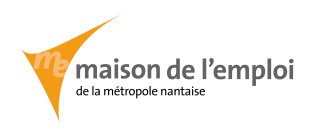 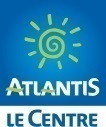 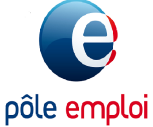 Raison socialeContactNuméro(s) d'offre(s)Nbre de postes prévisionnels par offreEntreprise XXXXXXXXPrénom Nom111AAAAxxTéléphone001ABCD